СХЕМА ПРОЕЗДА К МЕСТУ ПРОВЕДЕНИЯ РЕГИОНАЛЬНОЙ
КОНФЕРЕНЦИИ АСМАП В ПФО И ГОСТИНИЦЕ
(г. Нижний Новгород, 13 февраля 2019 года)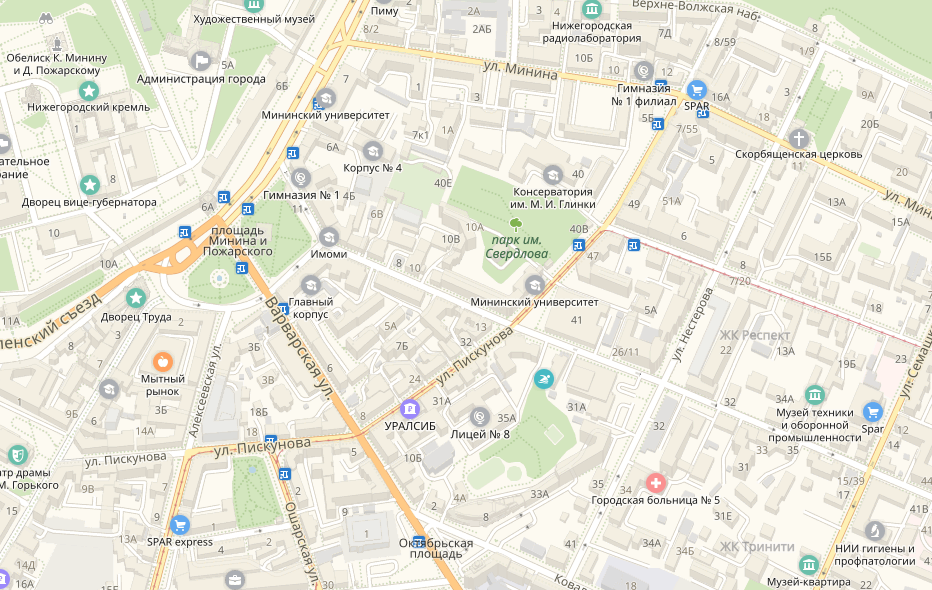 